CDJ MANISENSE                              TALLER DE INICIACIÓN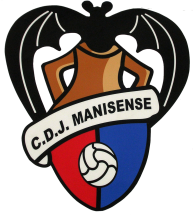 TEMPORADA 2023/2024SOLICITUD DE INSCRIPCIÓN Y AUTORIZACIÓN PATERNADATOS DEL PARTICIPANTENOMBRE Y APELLIDOS	……………………………………………………………………………..……………….…………………….FECHA DE NACIMIENTO	…………………………………………….................................	D.N.I.  …………………………..DIRECCIÓN			…………………………………………………….…….………………………………………………………..POBLACIÓN			…………………………………………………………………………….	C.P: ……………………………...DATOS DEL TUTORNOMBRE Y APELLIDO PADRE …………………………………………………………………………..	Telf..........……….….………..NOMBRE Y APELLIDO MADRE……………………………………………………………….............	Telf...........…………………….OBSERVACIONES		………………………………………………………………………………………………………………..……HORARIOS:  DE 17:45H A 19:00H		MIERCOLES		 (2016-2017-2018-2019)		VIERNES		 (2012-2013-2014-2015)CUOTA ANUAL: 200€ (Cuota anual por actividad y temporada, por lo que NO existe el prorrateo de las cuotas para las bajas)INSCRIPCIÓN …………………………………………………….………………………………….…….……..……….……50€PRIMERA CUOTA OCTUBRE …………………………………….………………………………….….………….…….50€SEGUNDA CUOTA NOVIEMBRE ……………………………….………………………………….……….…….…….50€SEGUNDA CUOTA FEBRERO…….……………………………….………………………………….……….…….…….50€EQUIPACIÓN DE ENTRENAMIENTO (SOLO NUEVAS INCORPORACIONES) 	COMPUESTA POR  1 CAMISETA + 1 PANTALON + 1 PAR DE MEDIAS………………….……………..35€	               Autorizo al Club a utilizar imágenes de mi hijo/hija únicamente para promocionar y difundir actividades de la entidad.  Los datos facilitados por usted en este formulario pasarán a formar parte de los ficheros autorizados propiedad del Club Deportivo Juventud Manisense, para el ejercicio de sus funciones propias en el ámbito de sus competencias. De conformidad con la RGDP 679/2016. Usted podrá ejercer sus derechos de rectificación y/o cancelación mediante correo electrónico dirigido administracion@cdjmanisense.es   Manises, a ……………………………………………………………………………   Firma: